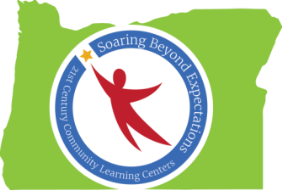 Peer-to-Peer Conversation: Family Engagement Best PracticesNotes from Spring Conference 2016 SessionIdeas Generated by Oregon’s 21st CCLC ProfessionalsElementary: How We Connect with Families Adult Zumba classRegistrationSUN Showcase (student performances 4 times/year)Student pick up timeParent STEAM EventsVoice messenger systemShowcase of activities that will offered before enrollmentCooking class for parentsMovie NightsCarnivals (beginning & end of the year. Students come and play games; open stage available)PTA/PTO meetingsFood pantryMiddle and High School: How We Connect with FamiliesText messages (Remind101, Celly, etc.)EmailAutodialerFlyersHome VisitsSchool announcements; school websitesFundraisersFamily NightsPhone callsFacebook/Twitter/InstagramElementary: Meaningful Family Engagement OpportunitiesParent/Teacher ConferencesAfterschool staff in classrooms as teacher assistants/aidesInvolve parents in decisions (examples: What classes are offered? What field trips would you like us to take?)Wednesday Folders (provides parents with information about school events and community offerings)Back-to-school supply giveaway during registrationPartner with community (Self-Enhancement Inc. & Early Kindergarten Transition, for example)Middle and High School: Meaningful Family Engagement OpportunitiesSchool Activities/EventsConferencesBack to School NightsHoliday eventsCollege prepMusic/artsSportsRegistrationFamily NightsSTEM CampsHigh school prep/transition activities (from middle school)Parent ClassesFood PantryVolunteer opportunities